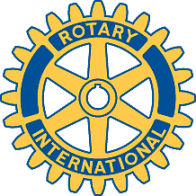 Rotary Club of Carleton Place and Mississippi MillsMeeting of 9 November 2015Thirteen members were present for the meeting with the rose sale the major item of business. Robert reported that 298 dozen had been sold and other members referred to last-minute sales that will bring the total to well over 300 dozen. Marion had been able to add two dozen to our order from the supplier so we will have a supply of about 324 dozen. Any additional sales must be conditional until we see how our sales and supplies balance. Boxes and packaging supplies will be available as of November 11 and sign-up sheets were distributed for volunteers to prepare the boxes and also for delivery. The base of operation will be at 50 Bennett Street, Unit 7 and the preparation of the boxes will begin on the afternoon of November 11. Members are urged to participate.President Brenda reviewed the meeting schedule for the balance of the year: We will host out Adventures in High Technology student on November 16, Kevin Clouthier of Open Doors will speak to us on November 23, we will have a pot luck meeting at the art gallery at Unit 1 of 50 Bennett Street on November 30 (bring your partner and friends), our Seniors’ Christmas Dinner is on December 7, our Club’s Christmas party is on the 14th and our final meeting of the year will be a Club assembly on December 21. Mark your calenders! Brenda observed that this coming January is “Rotary Awareness Month” and proposed that committee chairs take turns speaking about the roles of their committees locally and within a District or global context. District chairs for each area could be invited to speak to the club.A spot in the 2016 Adventures in Citizenship has been confirmed and a committee will be established to set up a competition process within local high schools and arrange for publicity.